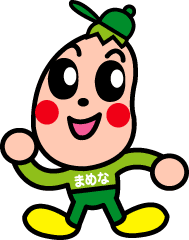 以下は松江保健所で所有している物品等です。貸出しの希望される物品にチェックをし、希望数をご記入いただき、ＦＡＸ等で依頼してください。【貸出し希望期間】　　　　　年　　月　　日（　　）～　　　　月　　日（　　）【申込者】組織等名称　　　　　　　　　　　　　　　　　担当者氏名　　　　　　　　　　　　　　　TEL　　　　　　　　　　　　　　　　　　　FAX　　　　　　　　　　　　　　　　　　【送付先・お問合せ先】　松江保健所 健康増進課　TEL：0852-23-1314　 FAX：0852-21-2770題　目題　目題　目希望数備考１．がん１．がん１．がん１．がん１．がん提供□　リーフレット ( がん検診受診 ・ 大腸がん ・ 子宮頸がん ・ 乳がん )貸出□　グッズ ( 乳房触診モデル ・ のぼり旗 ・ その他【　　　　　　】 )　２．たばこ　２．たばこ　２．たばこ　２．たばこ　２．たばこ提供　□　リーフレット( 受動喫煙防止 ・ 禁煙支援 ・ 事業所向け ・ 学習リーフレット )貸出　□　サンプル( 肺 ・ タール ・ タイのたばこ ・ 加熱式たばこ ・ 無煙たばこ ・ 禁煙パイポ )　□　書籍 ( 子ども用禁煙教育絵本 )　□　その他 ( のぼり旗 ・ スモーカライザー ・ エプロンシアター ・ DVD )　３．アルコール　３．アルコール　３．アルコール　３．アルコール　３．アルコール貸出　□　リーフレット ( 飲酒チェック )□　アルコールモデル　□　その他 ( 酔っ払いメガネ ・ のぼり旗 ・ DVD )　４．脳卒中　４．脳卒中　４．脳卒中　４．脳卒中　４．脳卒中提供　□　リーフレット ( 脳卒中を知る ・ 救急受診 ・ 事業所向け )貸出　□　グッズ ( 日本高血圧週間のぼり旗 )　５．歯科　５．歯科　５．歯科　５．歯科　５．歯科貸出　□　パネル　□　グッズ( ブラッシング指導用物品 )　６．運動　６．運動　６．運動　６．運動　６．運動提供　□　チラシ ( ロコモ )　□　その他(　　　　　　　　　　　　　　　　　　　)貸出　□　パネル ( ロコモ )　□　グッズ( 万歩計 ・ ロコモチェック椅子【40/30/20/10㎝】 ・ DVD ・ ラジオ体操CD )　７．その他　７．その他　７．その他　７．その他　７．その他貸出　□　グッズ ( 体脂肪計 ・ 体脂肪サンプル【1㎏】 )